Проект ко дню матери во 2 младшей группе.Название проекта: «Жизнь хороша и жить хорошо, когда мама рядом».Тип проекта: краткосрочный, групповой.Цель проекта: создание условий для всестороннего развития младшего дошкольника, воспитание уважения, бережного и заботливого отношения к матери; развитие творческих способностей.Задачи проекта:1.  Познакомить детей с праздником - «День Матери»;2.  Углубить знания детей о роли мамы в их жизни;3.  Развивать интерес ребёнка к своим близким;4.  Воспитывать уважительное, трепетное отношение к самому дорогому человеку на свете – маме;5.  Помочь узнать эпизоды ее детства и сравнить себя с мамой маленькой, испытать эмоциональное единение.Сроки реализации проекта: с 23 по 27 ноября 2015г.Этапы:       I.    Подготовительный – 23 ноября;       II.   Основной – 24-26 ноября;       III.  Заключительный – 27 ноября.Перечень основных мероприятий реализации проекта:1.     Чтение стихов, потешек, песен, пословиц и поговорок по теме.2.     Тематическое занятие: Беседа «Как мама меня бережет». Настольный театр «Волк и семеро козлят» (показ детьми).3.     Заучивание стихов о маме. Изготовление подарков для мам.4.     Консультация для родителей «Давай поиграем, мама!».5.     Развлечение «Из детства наших мам».Исполнители проекта: воспитатели  группы, дети , родители.Ожидаемые конечные результаты:1.     Расширять представления детей о роли мамы в семье.2.     Обогащение и активизация словарного запаса детей.3.     Совместная деятельность детей, педагогов, родителей сближает в достижении общей цели воспитания гармонически развитых детей.4.     Поисковая работа и её результат:фотовыставка «Моя мамочка»; Лото «Мамы и детёныши»), пополнение игрового уголка атрибутами для сюжетно-ролевой игры «Дочки-матери».Актуальность темы:       День Матери - один из самых лучезарных праздников в детском саду. Несмотря на ноябрьское ненастье, он несет в себе море тепла, любви, нежности. Этот праздник уже  заслужил признание среди детей и взрослых.Проблема: зачем человеку нужна мама?Целевые группы проекта и их интересы:Дети 3-4 лет – развитие  интереса к близким людям, воспитание уважительного отношения к маме;Родители – участие в жизни группы;Педагоги – реализация творческого потенциала, привлечение внимания к проблеме воспитания дошкольников, повышение рейтинга дошкольного образовательного учреждения. Механизм реализации проекта.Первый этап – подготовительный (23 ноября): Определение темы, целей, задач, содержание проекта, прогнозирование результата; Обсуждение с родителями проекта, выявление возможностей, средств, необходимых для реализации проекта, определение содержания деятельности всех участников проекта; Поиск различных средств достижения целей.Второй этап – основной (24-26 ноября):- Чтение стихов, потешек, песен, пословиц и поговорок по теме.-Тематическое занятие: Беседа «Как мама меня бережет». Настольный театр «Волк и семеро козлят» (показ детьми).- Заучивание стихов о маме. Изготовление подарков для мам.- Консультация для родителей «Давай поиграем, мама!».- Развлечение «Из детства наших мам».Третий этап – заключительный (27 ноября):- Оформление фотовфставки  «Моя мамочка»- Анализ и классификация собранного материала;Ожидаемые результаты:1.      Расширять представления детей о роли мамы в семье.2.      Обогащение и активизация словарного запаса детей.3.      Совместная деятельность детей, педагогов, родителей сближает в достижении общей цели.4.      Участие семей воспитанников в учебно-воспитательном процессе.Короткие стихи ко дню матери в детском садуМаленькие стихотворения ко Дню матери для садика.Просто выучить и легко рассказать!МА - МАЕсть в нашем мире слово вечное, 
Короткое, но самое сердечное.
Оно прекрасное и доброе,
Оно простое и удобное,
Оно душевное, любимое, 
Ни с чем на свете не сравнимое:
МА - МА!СолнышкоВ домике у Солнышка 
И в мороз тепло, 
Даже ночью темною 
Там всегда светло. 
Как увижу Солнышко,
Так всегда пою. 
Я его, наверное, 
Больше всех люблю! 
Подарю цветы,
Потому что Солнышко – 
это, МАМА, ты!Моя мамаМного мам на белом свете,
Всей душой их любят дети,
Только мама есть одна,
Всех дороже мне она.
Кто она? Отвечу я:
Это мамочка моя.За pyку  мамy я кpепко деpжyКогда я по городy с мамой  хожy,
За pyкy мамy я кpепко деpжy:
Зачем ей идти и бояться,
Что может она потеряться?Как я тебя люблюКак я тебя люблю - не передать!
Ты лучше всех, скажу об этом прямо!
Хочу тебе всем сердцем пожелать
Любви, удачи и здоровья, мама!Дорогая мамочка, мамуляДорогая мамочка, мамуля,
Хорошо, что праздник мамы есть.
Я тебя люблю, моя родная, 
Всех твоих достоинств и не счесть.
В жизни ты защита и опора,
От ненастий бережёшь меня, 
Любишь без оглядок и укоров
И согрета вся тобой семья.
Пожелать хочу тебе здоровья,
Чтоб тревог никто не доставлял.
Ты - одна такая в целом свете,
Мамочка любимая моя!Консультация для родителей «Играя, познаем»        Большую роль в развитии познавательной деятельности детей играют игры - экспериментирования. Задача взрослых - создать условия для детских открытий, научить их видеть волшебство в привычных вещах. В детском саду мы создали такие условия в виде мини - лаборатории.Ребенок дошкольник сам по себе уже является маленьким исследователем, проявляя все больше интерес к различного рода исследовательской деятельности, в частности, и к экспериментированию. Этот вид детской деятельности очень важен для развития интеллектуальных способностей ребенка. Детское экспериментирование нацеливает наших детей на добывание знаний как самостоятельно, так и с помощью взрослых. Экспериментирование пронизывает все сферы детской деятельности - прием пищи, когда дети играют, когда занимаются на занятиях, гуляют, спят. В процессе экспериментирования с новыми объектами ребенок может получить совершенно неожиданную для него информацию. Но разве наблюдательность не является природным свойством ребенка. Оказывается, что нет, это то качество, которое необходимо развивать так же, как развивают у детей память, внимание, логику.Оборудование и материалы для опытов потребуются самые простые, они есть в любом доме. В ход могут пойти старые пластиковые бутылки, гвозди, булавки, пуговицы, камешки, ненужные цветные журналы из плотной бумаги и прочий «мусор».Вот несколько примеров опытов, которые вы, товарищи родители, сможете делать дома вместе с детьми. Самые обычные булавки, когда их бросают в таз с водой, превращаются в утопающих. «Давай, спасать их!» - говорит мама. «А как?». Нужен спасательный круг, корабль. Их вполне может заменить пластиковая крышка от банки, настоящие спасательные круги можно сделать, вырезав из плотного картона маленькие кружочки, и если проткнуть их булавкой - они словно юбочки будут держаться и не утонут. Брошенные в воду в таких юбочках, булавки не просто плавают, а красиво кружатся на поверхности воды, будто танцуют. Самое главное, что требуется от родителей, во-первых, фантазия для поддерживания игры, и во-вторых, чтобы любой необходимый материал для исследований был для детей под рукой. Например, если оборудовать место в ванной комнате для опытов с водой, когда купаете ребенка, вы можете сделать «Мыльные пузыри» (надувать пузыри через трубочку или делать шапку из пены) .Можно провести опыт «Тонет не тонет» - мыло утопить в воде и узнать, тонет мыло или нет. Можно сделать «Волшебную воду» (смешивание подкрашенной воды и получение разноцветных «волшебных цветов и оттенков). Цветные капельки (капание из пипетки в баночки с водой жидкой краски различной густоты и наблюдение за путешествием капельки). Если вы ребенку подскажите или покажите какой-нибудь опыт или сделаете вместе с ним, ему будет очень интересно. Он пока не знает сам, чего хочет и что вообще может быть интересного, поэтому важно, если вы ему подскажите идею.Огромный интерес вызывает у детей опыты по замораживанию воды. Вы наливаете в небольшую пластиковую бутылку воды и убираете в морозильную камеру. На следующий день вода превратится в лед, предложите разморозить бутылку. Ребенок с удовольствием будет наблюдать, как меняется рисунок ледяных кристаллов по мере их таяния, и тут можно пустить в ход краски. Капните в бутылку, где наполовину еще лед, а наполовину вода, немного краски. Заморозьте снова содержимое бутылки. Ребенок удивится какой причудливый узор образовали капли краски в замершей воде. Опыты с замораживание воды - повод для возникновения множества вопросов о ее физических свойствах. Почему в холодильнике вода не мерзнет, а только в морозильной камере? Что такое отрицательное или положительная температура? Что нужно, что бы быстрее растопить лед? На многие вопросы вы сможете ответить своему ребенку сами.На прогулке с ребенком возникают другие важные проблемы, что произойдет со снегом, если его поместить в тепло?Так же на прогулке можно поиграть в игры с песком. Познакомить с песком и его свойствами, если песок сырой, из него можно лепить, копать, делать всякие разные поделки, на сыром песке можно рисовать, оставить на влажном песке следы ладошкой, ступней от обуви или колес от игрушечной машины. Что можно сделать из сухого песка? «Дорожки из песка» - набрать в горсть сухой песок и медленно высыпать его, создавая различные формы. Можно на прогулке с ребенком поиграть в игру «Сравним песок» - предложите ребенку сравнить постройку из сухого и мокрого песка.Игры - эксперименты со светом так же вызывают у ребенка живой интерес. Можно провести игру «Поймай солнышко» - маленьким зеркалом нужно поймать луч солнца.Игра «Что отражается в зеркале» - попытаться увидеть, что находиться справа, слева. Можно дома поиграть в игру «Прятки и поиски» (поиск спрятанного предмета в темноте с помощью фонарика).Дети - это великие мечтатели. Но не сталкиваясь в повседневной жизни с чудом, они мечтают о затерянных мирах, о путешествии в дальние страны. А ведь обычный мир вокруг тоже таит столько чудес. Научить ребенка открывать и видеть их волшебство в привычных вещах - значит привить ему интерес к познанию и творчества на всю его жизнь. Делать со своими детьми такие открытия, вместе с ним познавать волшебный мир вокруг - разве не в этом счастье родительской любви?Поддерживайте и развивайте в ребенке интерес к исследованиям, открытиям. Главное, чтобы со временем, этот интерес у ваших детей не угас, но, если вы будете ему во всем помогать! Как вы думаете, может ли бумажный цветок, внезапно ожить? Давайте попробуем!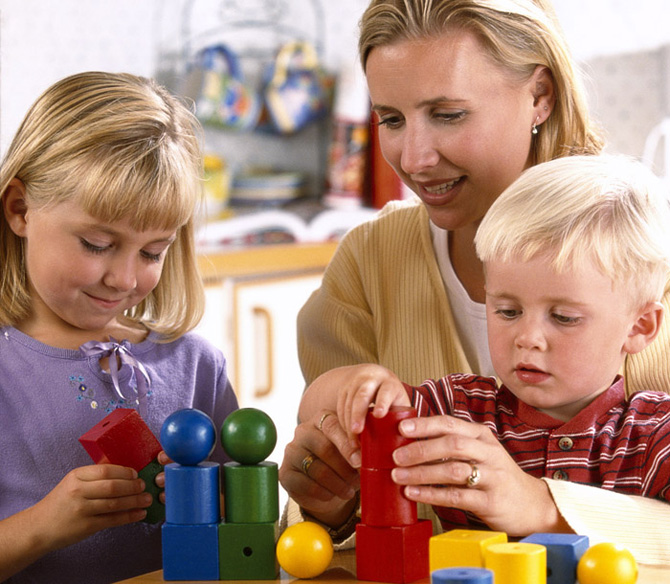 